INDICAÇÃO Nº 2436/2017Sugere ao Poder Executivo Municipal a construção de boca-de-lobo localizado na Rua Araçatuba, próximo ao número 940, no bairro Planalto do Sol , neste município. Excelentíssimo Senhor Prefeito Municipal, Nos termos do Art. 108 do Regimento Interno desta Casa de Leis, dirijo-me a Vossa Excelência para sugerir que, por intermédio do Setor competente, seja realizada a construção de boca-de-lobo na Rua Araçatuba, próximo ao número 940, no bairro Planalto do Sol , neste município.Justificativa:      Este vereador foi procurado por munícipes relatando que a falta de boca de lobo faz com que a água da chuva vinda das ruas adjacentes fiquem empoçada em frente às residências no local, trazendo diversos transtornos.Plenário “Dr. Tancredo Neves”, em 08 de Março de 2017.ALEX ‘BACKER’-Vereador-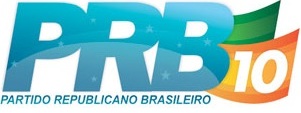 